Технические характеристики:Габариты указаны на фотоДСП 16 мм. Структура -  BS . Основной цвет - Белый Фасадные части выдвижных ящиков цвета- Скай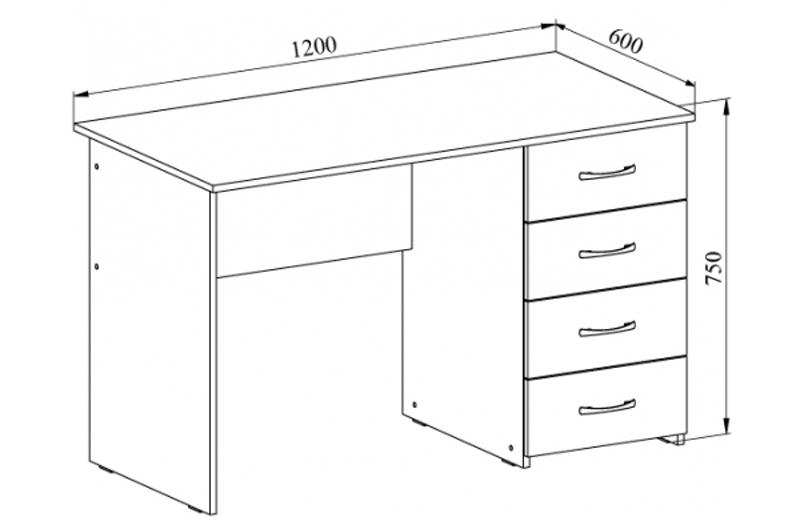 